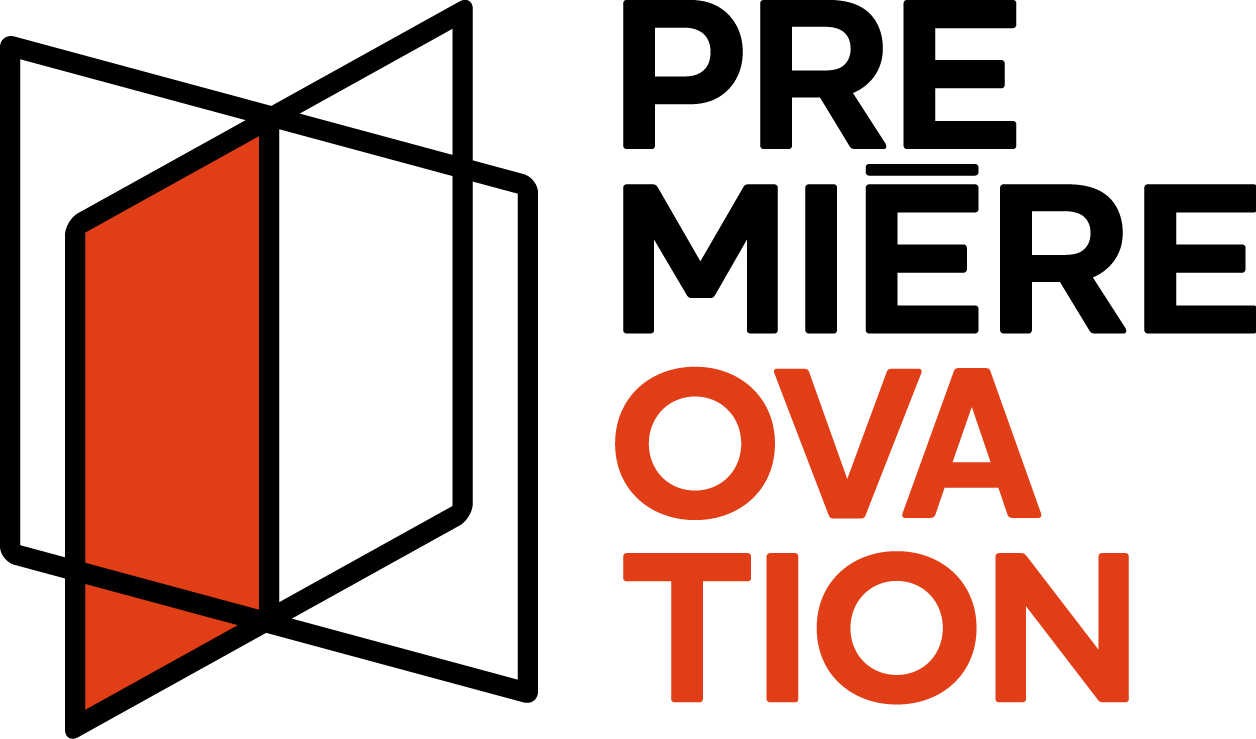 DEMANDE D’INSCRIPTIONCERCLE DES AUTrices et auteurs DE LA RELÈVELe formulaire d’inscription doit être transmis par courriel 
à cercledauteurs@gmail.com 

Les places sont limitées. 
Les personnes acceptées recevront une confirmation écrite par courriel.IDENTIFICATION IDENTIFICATION IDENTIFICATION IDENTIFICATION IDENTIFICATION IDENTIFICATION Nom :      	Prénom :      Nom :      	Prénom :      Nom :      	Prénom :      Date de naissance :                   Pronom(s) :                    Date de naissance :                   Pronom(s) :                    Date de naissance :                   Pronom(s) :                    N° de téléphone :      N° de téléphone :      N° de téléphone :      Courriel :      Courriel :      Courriel :      N° civique :      Rue :      Rue :      Rue :      Rue :      N° app. :      Ville :      Ville :      Province : QuébecProvince : QuébecCode postal :      Code postal :      Occupation :      Occupation :      Occupation :      Occupation :      Occupation :      Occupation :      ATTENTES ET OBJECTIFSPour quelles raisons souhaitez-vous faire partie du cercle des autrices et auteurs de la relève ? (maximum 500 mots)ENGAGEMENTJ’atteste que je réponds aux critères d’admissibilité de Première Ovation tels que définis ici :https://premiereovation.com/programmes-aide/litterature-admissibilite.aspxJe m’engage à assister et à participer activement aux réunions (pour participer au projet final, il faut avoir assisté à un minimum de 8 rencontres sur 12), qui se dérouleront à la Maison de la littérature (40, rue Saint-Stanislas, Québec), ou à défaut sur Zoom, de 18h à 20h, les 4e mardis du mois, de janvier à décembre.  Je certifie, en toute bonne foi, que les renseignements fournis sont exacts. Le fait d’envoyer ce formulaire par courrier électronique constitue ma signature.Date :      ______________________________